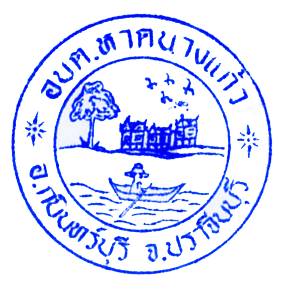 มาตรการภายในเพื่อส่งเสริมความโปร่งใสและป้องกันการทุจริตขององค์การบริหารส่วนตำบลหาดนางแก้ว  อำเภอกบินทร์บุรี จังหวัดปราจีนบุรี    ด้วยมติที่ประชุมคณะกรรมการองค์การบริหารส่วนตำบลหาดนางแก้ว  ครั้งที่ 1/2562 เมื่อวันที่ 6 มีนาคม  2562 เห็นชอบ ต่อมาตรการภายในเพื่อส่งเสริมการโปร่งใสและป้องกันการทุจริต รวม 7 เรื่อง ดังนี้           1.มาตรการเผยแพร่ข้อมูลต่อสาธารณะ           2.มาตรการให้ผู้มีส่วนได้ส่วนเสียมีส่วนรวม           3.มาตรการส่งเสริมความโปร่งใสในการจัดซื้อจัดจ้าง           4.มาตรการจัดการเรื่องร้องเรียนการทุจริต           5.มาตรการป้องกันการรับสินบน           6.มาตรการป้องกันการขัดกันระหว่างผลประโยชน์ส่วนตนกับผลประโยชน์ส่วนรวม           7.มาตรการตรวจสอบการใช้ดุลพินิจจึงขอเรียนแจ้งมาตรการดังกล่าว  ให้บุคลากรทุกระดับภายในองค์การบริหารส่วนตำบลหาดนางแก้วรับทราบ และถือปฏิบัติตามมาตรการโดยเคร่งครัด โดยมีผลตั้งแต่  วันที่ 6 มีนาคม 2562 เป็นต้นไปมาตรการป้องกันการขัดกันระหว่างผลประโยชน์ส่วนตนกับผลประโยชน์ส่วนรวมองค์การบริหารส่วนตำบลหาดนางแก้ว อำเภอกบินทร์บุรี จังหวัดปราจีนบุรีเพื่อให้การดำเนินงานขององค์การบริหารส่วนตำบลหาดนางแก้วเป็นไปด้วยความโปร่งใส เป็นธรรม ปราศจากผลประโยชน์ทับซ้อน  จึงกำหนดมาตรการป้องกันการขัดกันระหว่างผลประโยชน์ส่วนตน กับผลประโยชน์ส่วนรวม ไว้ดังนี้ วัตถุประสงค์เพื่อกำหนดมาตรการ  แนวทาง  และกลไกในการป้องกันการขัดกันระหว่างประโยชน์ส่วนตนกับผลประโยชน์ส่วนรวม สำหรับบุคลากรองค์การบริหารส่วนตำบลหาดนางแก้วมาตรการกำหนดให้นายกองค์การบริหารส่วนตำบลประกาศเจตจำนงในการบริหารองค์กรอย่างซื่อสัตย์สุจิต โปร่งใส และเป็นไปตามหลักธรรมาภิบาล โดยเผยแพร่ประชาสัมพันธ์ให้บุคลากร ผู้รับบริการ ผู้มีส่วนได้ส่วนเสียและบุคคลภายนอกทราบกำหนดบทบาทหน้าที่ของผู้บริหารในระดับต่างๆ ให้ครอบคลุมถึงการประพฤติตนเป็นแบบอย่างที่ดี การควบคุม กำกับ ติดตาม สนับสนุนและขับเคลื่อนการดำเนินการเพื่อป้องกันการขัดกันระหว่างผลประโยชน์ส่วนตนกับผลประโยชน์ส่วนรวม รวมถึงการสอดส่องดูแลเกี่ยวกับผลประโยชน์ทับซ้อนของผู้ใต้บังคับบัญชากำหนดบทบาทหน้าที่ของบุคลากรทุกระดับ ให้ครอบคลุมถึงการสอดส่องและร่วมกันป้องกัน การกระทำที่เข้าข่ายการขัดกันระหว่างผลประโยชน์ส่วนตนกับผลประโยชน์ส่วนรวม โดยไม่ละเลย เพิกเฉยต่อการกระทำที่เข้าข่ายดังกล่าว ตลอดจนให้ความร่วมมือในการตรวจสอบข้อเท็จจริงต่างๆกำหนดจรรยาบรรณของบุคคลกรทุกระดับ ให้ครอบคลุมถึงการไม่ใช้ตำแหน่งหน้าที่ในการแสวงหาประโยชน์ใดๆ ให้แก่ตนเองหรือผู้อื่นการไม่อาศัยโอกาสในการปฏิบัติหน้าที่เพื่อเรียกรับ หรือยอมรับผลประโยชน์ใดๆ ให้แก่ตนเอง หรือผู้อื่นการไม่กระทำการใดๆ อันเป็นการเบียดบังผลประโยชน์ที่เป็นตัวเงินหรือผลประโยชน์อื่นใด ในการปฏิบัติงานหรือเกี่ยวข้องกับงานของหน่วยงานการไม่นำข้อมูลความลับของหน่วยงานไปแสวงหาประโยชน์ส่วนตัว ประโยชน์ของพวกพ้อง/ครอบครัวการไม่นำเงิน บุคลากร และทรัพย์สินใดๆของหน่วยงานไปใช้เพื่อประโยชน์ส่วนตนหรือผู้อื่นการไม่ใช้เวลางาน ในการแสวงหาประโยชน์ส่วนตนการไม่รับงาน/ปฏิบัติงานภายนอกที่ก่อให้เกิดผลประโยชน์ขัดแย้งกับองค์การบริหารส่วนตำบลหาดนางแก้ว ไม่ว่าจะเป็นการปฏิบัติงานชั่วคราวหรือถาวร เว้นแต่จะได้รับการอนุญาตเป็นเฉพาะจากนายกองค์การบริหารส่วนตำบลการไม่นำความสัมพันธ์ส่วนตัว มาประกอบการใช้ดุลพินิจในการให้คุณให้โทษ การพิจารณาตัดสิน/อนุมัติโครงการการดำเนินการจัดซื้อจัดจ้าง หรือเป็นเหตุในการเลือกปฏิบัติกำหนดให้ฝ่ายบริหารงานบุคคลจัดทำคู่มือเกี่ยวกับการปฏิบัติงานของบุคลากรเพื่อหลีกเลี่ยงการขัดกันระหว่างผลประโยชน์ส่วนตนกับผลประโยชน์ส่วนรวม โดยพิจารณาถึงนโยบายความขัดแย้งทางผลประโยชน์ขององค์การบริหารส่วนตำบลหาดนางแก้ว และกฏหมาย/ระเบียบข้อบังคับที่เกี่ยวข้องกำหนดให้ฝ่ายบริหารงานบุคคล และ/หรือ คณะกรรมการการดำเนินงานองค์กรคุณธรรมและความโปร่งใส จัดอบรมและสร้างช่องทางการรับรู้แก่บุคคลากรเพื่อสร้างความตระหนักและความรู้ความเข้าใจเกี่ยวกับเรื่องการขัดกันระหว่างผลประโยชน์ส่วนตนกับประโยชน์ส่วนรวมกำหนดให้หน่วยงานหลักที่รับผิดชอบพันธกิจขององค์การบริหารส่วนตำบลหาดนางแก้ว จัดทำคู่มือ/แนวทางปฏิบัติในการหลีกเลี่ยง/ป้องกัน การขัดกันระหว่างผลประโยชน์ส่วนตนกับผลประโยชน์ส่วนรวม ในส่วนของ    พันธกิจ/ระบบที่รับผิดชอบ โดยพิจารณาถึงนโยบายความขัดแย้งทางผลประโยชน์ขององค์การบริหารส่วนตำบลหาดนางแก้วและกฎหมาย/ระเบียบข้อบังคับที่เกี่ยวข้อง ตลอดจนสื่อสารให้บุคลากรที่เกี่ยวข้องรับทราบและนำไปปฏิบัติกำหนดให้ผู้บริหารและบุคลากรขององค์การบริหารส่วนตำบลหาดนางแก้วที่มีส่วนเกี่ยวข้องในการพิจารณา/อนุมัติโครงการ หรือรับผิดชอบในการจัดซื้อจัดจ้าง ลงนามในแบบฟอร์มรับรองการไม่มีส่วนเกี่ยวข้องและไม่มีส่วนได้ส่วนเสียใดๆกับผู้เสนองาน/ผู้เสนอราคาในโครงการหรือการดำเนินการนั้นๆ หรือ เปิดเผยความมีส่วนเกี่ยวข้อง/การมีส่วนได้ส่วนเสียให้ทราบล่วงหน้า ซึ่งต้องได้รับอนุญาตเป็นการเฉพาะ หรือได้รับอนุมัติในการหลักการ จากนายกองค์การบริหารส่วนตำบลก่อนจึงจะเข้าร่วมการพิจารณา/อนุมัติ/ดำเนินการจัดซื้อจัดจ้างดังกล่าวได้กำหนดให้ผู้บริหารและบุคลากรคณะที่มีส่วนได้ส่วนเสียในวาระการประชุมเพื่อพิจารณา ออกจากที่ประชุมเป็นการชั่วคราวในระหว่างพิจาณาวาระนั้นๆ หรือแจ้งต่อที่ประชุมเกี่ยวกับการมีส่วนได้ส่วนเสียก่อนเริ่มการประชุมในวาระดังกล่าว ตลอดจนให้บันทึกข้อมูลไว้ในรายงานการะประชุมกำหนดให้ผู้บริหารและบุคลากรขององค์การบริหารส่วนตำบลหาดนางแก้วจัดทำรายงานเปิดเผยรายการที่สงสัยว่าตนเองหรือญาติที่มีความเกี่ยวดองในครอบครัว มีผลประโยชน์ที่ขัดกันกับผลประโยชน์ขององค์การบริหารส่วนตำบลหาดนางแก้ว เป็นประจำทุกปี และทุกครั้งที่พบรายการตามที่ระบุ โดยจัดส่งรายงานดังกล่าวต่อผู้บังคับบัญชากำหนดให้การรับบริจาคต้องได้รับการอนุมัติจากผู้บังคับบัญชา และ/หรือ หัวหน้าหน่วยงาน และกระทำอย่างโปร่งใส โดยมีวัตถุประสงค์ในการบริจาคที่ชัดเจนและจะต้องไม่เป็นการบริจาค ที่ทำขึ้นเพื่อปกปิดการให้สินบน และให้มีการบันทึกข้อมูลทางบัญชีที่ถูกต้องตามความเป็นจริงกำหนดให้มีช่องทางเพื่อให้บุคคล หรือหน่วยงานภายนอก สามารถแจ้งข้อมูลทางลับแก่ผู้บริหารระดับสูง เกี่ยวกับการกระทำที่เข้าข่ายการขัดกันระหว่างผลประโยชน์ส่วนตนกับผลประโยชน์ส่วนรวมกำหนดให้มีกระบวนการให้ความเป็นธรรมและปกป้องผู้บริหาร/บุคลกรที่รายงาน/ให้ข้อมูลเกี่ยวกับการขัดกันระหว่างผลประโยชน์ส่วนตนกับผลประโยชน์ส่วนรวมกำหนดให้มีการดำเนินการทางวินัย ทางปกครอง และทางกฎหมาย ตามความเหมาะสมต่อผู้บริหาร/บุคลากรซึ่งถูกตัดสินว่าได้กระทำความผิดที่เกี่ยวข้องกับการขัดกันระหว่างผลประโยชน์ส่วนตนกับผลประโยชน์ส่วนรวม ทั้งในฐานะตัวการหรือผู้สนับสนุน หรือมีการรับรองข้อมูลการมีส่วนได้ส่วนเสียอันเป็นเท็จ รวมถึงการเพิกเฉยต่อการกระทำผิด หรือการรับทราบว่ามีการกระทำความผิดแต่ไม่ดำเนินการจัดการให้ถูกต้องให้การสนับสนุน ยกย่อง ชมเชย ให้รางวัลแก่ผู้บริหาร/พนักงาน องค์การบริหารส่วนตำบลหาดนางแก้ว ที่มีความซื่อตรง ซื่อสัตย์สุจริต มีธรรมาภิบาลในการปฏิบัติงาน สนับสนุนการขับเคลื่อนการดำเนินการเพื่อป้องกันการทุจริต และการขัดกันระหว่างผลประโยชน์ส่วนตนกับผลประโยชน์ส่วนรวมกำหนดให้กองงานบริหารจัดการความเสี่ยงจัดทำรายงานประเมินความเสี่ยงและการบริหารจัดการความเสี่ยงด้านการดำเนินงานที่อาจก่อให้เกิดการทุจริต และการขัดกันระหว่างผลประโยชน์ส่วนตนกับผลประโยชน์ส่วนตนกับผลประโยชน์ส่วนรวม โดยรายงานต่อคณะกรรมการบริหารความเสี่ยงเพื่อพิจารณา อย่างน้อย ปีละ 1 ครั้งกำหนดให้หน่วยงานที่ได้รับการประเมินว่ามีความเสี่ยงด้านการดำเนินงานที่อาจก่อให้เกิดการทุจริตและการขัดกันระหว่างผลประโยชน์ส่วนตนกับผลประโยชน์ส่วนรวม  ดำเนินการ/จัดกิจกรรมเพื่อลด/ป้องกันความเสี่ยงด้านการดำเนินงานที่อาจก่อให้เกิดการทุจริต และการขัดกันระหว่างผลประโยชน์ส่วนตนกับผลประโยชน์ส่วนรวมกำหนดให้คณะกรรมการตรวจสอบภายในสนับสนุนและส่งเสริมให้มีกระบวนการการตรวจสอบและควบคุมภายในที่เหมาะสมและมีประสิทธิภาพในการป้องกันการขัดกันระหว่างผลประโยชน์ส่วนตน กับผลประโยชน์ส่วนรวมกำหนดให้ส่วนราชการในองค์การบริหารส่วนตำบลหาดนางแก้ว  รายงานผลการดำเนินการในการตรวจสอบและควบคุมภายใน รวมถึง การดำเนินการที่เกี่ยวข้องกับการขัดกันระหว่างผลประโยชน์ ส่วนตนกับผลประโยชน์ส่วนรวม ต่อคณะกรรมการตรวจสอบภายใน และ/หรือ ที่ประชุมที่บริหาร และ/หรือคณะกรรมการคุณธรรมและความโปร่งใส ทราบอย่างน้อย            ปีละ 1 ครั้ง